Име и презиме ученице_________________________________________ДОВРШИ НАРОДНЕ ПОСЛОВИЦЕ   
Ако неће зло од тебе, _____________________________________________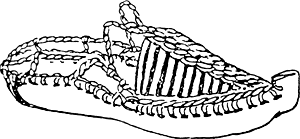 Човек жели да је од свакога бољи, __________________________________
Да падне на леђа__________________________________________________Дрво се на дрво ослања, ___________________________________________И сунце пролази кроз каљава места _________________________________
Инат је _________________________________________________________Језик кости нема, ________________________________________________Кад највише грми, _______________________________________________Ко у небо пљује _________________________________________________
Најпре испред ___________________________________________________
Неће крушка ____________________________________________________Рђа једе гвожђе__________________________________________________Вук длаку мења__________________________________________________Зид руши влага, _________________________________________________Ако неће зло од тебе, _____________________________________________Ако ти могу купити капу, _________________________________________Батина има ______________________________________________________Ако ми не можеш помоћи, _________________________________________Име и презиме ученице_________________________________________ДОВРШИ НАРОДНЕ ПОСЛОВИЦЕ   
Ако неће зло од тебе, _____________________________________________Човек жели да је од свакога бољи, __________________________________
Да падне на леђа__________________________________________________Дрво се на дрво ослања, ___________________________________________И сунце пролази кроз каљава места _________________________________
Инат је _________________________________________________________Језик кости нема, ________________________________________________Кад највише грми, _______________________________________________Ко у небо пљује _________________________________________________
Најпре испред ___________________________________________________
Неће крушка ____________________________________________________Рђа једе гвожђе__________________________________________________Вук длаку мења__________________________________________________Зид руши влага, _________________________________________________Ако неће зло од тебе, _____________________________________________Ако ти могу купити капу, _________________________________________Батина има ______________________________________________________Ако ми не можеш помоћи, _________________________________________